15 марта — Всемирный день защиты прав потребителей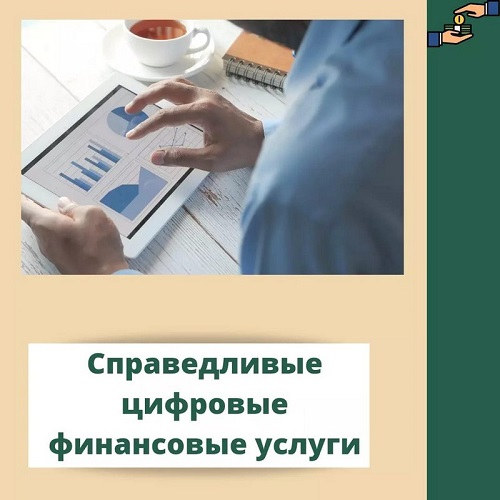 Ежегодно, начиная с 1994 года, 15 марта в России отмечается Всемирный день защиты прав потребителей. В этом году он пройдет под девизом «Fair Digital Finance — Справедливые цифровые финансовые услуги».Использование цифровых технологий и интернета позволило финансовым организациям ускорить и упростить доступ к своим услугам.Банкоматы, платежные банковские и небанковские терминалы — устройства самообслуживания, средства платежей, которые делают возможным оплату товаров и услуг без участия продавца, либо обналичивание денежных средств без участия банковского кассира.Мобильный банк, интернет-банк — программные продукты, позволяющие пользователю дистанционно контролировать состояние своего банковского и карточного счета, а также совершать платежи, переводы и покупки, не выходя из дома, при помощи компьютера, планшета, мобильного телефона.Электронные деньги — цифровые средства платежа. Для их использования нужен электронный кошелек — своеобразный аналог банковского счета. При помощи электронных денег пользователь может оплачивать интернет-покупки, совершать денежные переводы и платежи, предоставляя получателям минимальную информацию о себе.Все эти новые и удобные финансовые инструменты, не только создают комфортную пользовательскую среду, но и новые риски, которые нужно учитывать.Пандемия СOVID-19 усилила тенденцию, связанную с развитием цифровых услуг. Безусловным преимуществом такого развития является прозрачность и скорость оказания финансовых услуг. Однако в таких условиях существенно возрастает и риск финансового мошенничества, а отдельные категории граждан могут быть ограничены в доступе к услугам, которые перестают оказываться в традиционных каналах.Как показывает анализ обращений на нарушения прав потребителей при оказании финансовых услуг, поступающих в органы Роспотребнадзора, их структура и содержание на протяжении последних лет практически не меняется. Наиболее актуальными проблемами по-прежнему остаются недобросовестные практики, посягающие на следующие права потребителя:— на свободный выбор (навязывание дополнительных услуг без согласия потребителя, отказ в предоставлении финансовых услуг, блокировка банковских карт и т. п.);— на безопасность услуги (хищение денежных средств со счета потребителя, взыскание задолженности).Для обеспечения справедливого цифрового финансирования для всех нужен глобальный, совместный и скоординированный подход. Быстро развивающийся и сложный характер цифровых финансовых услуг демонстрирует потребность в инновационных подходах к регулированию, а также в цифровых финансовых услугах и продуктах, в основе которых лежит защита и расширение прав и возможностей потребителей.Одной из основных задач по развитию отрасли информационных технологий в России является развитие инфраструктуры электронной коммерции, которая определена в Стратегии развития отрасли информационных технологий в Российской Федерации на 2014-2020 годы и на перспективу до 2025 года, утвержденной распоряжением Правительства Российской Федерации от 1 ноября 2013 г. №2036-р. В документе отмечено, что развитие цифровой экономики не должно ущемлять интересов граждан. В связи с этим, защита потребителей в сфере электронной коммерции, осуществляемой хозяйствующими субъектами посредством информационно-телекоммуникационных сетей, обозначена среди ожидаемых результатов реализации Стратегии государственной политики Российской Федерации в области защиты прав потребителей на период до 2030 года, утвержденной распоряжением Правительства Российской Федерации от 28 августа 2017 г. № 1837-р.15 марта, в администрации сельского поселения Сентябрьский все жители могут получить информацию  в сфере защиты прав потребителей. Звоните по телефону 8(3463)708049 с 10.00 до 13.00 часов.